О внесении изменений в прогнозный план (программу) приватизации муниципального имущества Шумерлинского муниципального округа Чувашской Республики на 2022 год В соответствии с Федеральными законами от 21 декабря 2001 года № 178-ФЗ «О приватизации государственного и муниципального имущества», от 06 октября 2003 года № 131-ФЗ «Об общих принципах организации местного самоуправления в Российской Федерации», Уставом Шумерлинского муниципального округа Чувашской РеспубликиСобрание депутатов Шумерлинского муниципального округаЧувашской Республики решило:Внести в прогнозный план (программу) приватизации муниципального имущества Шумерлинского муниципального округа Чувашской Республики на 2022 год, утвержденный решением Собрания депутатов Шумерлинского муниципального округа от 10.06.2022 № 14/14, следующие изменения: Приложение № 1 дополнить Разделом III следующего содержания:«Раздел III.         Шумерлинский муниципальный округ Чувашской Республики по состоянию на 1 августа 2022 года, является собственником имущества 3 муниципальных унитарных предприятий, одно из которых находится в стадии ликвидации, участником одного  общества с ограниченной ответственностью.          Распределение муниципальных унитарных предприятий Шумерлинского муниципального округа Чувашской Республики и хозяйственных обществ, акции (доли) которых находятся в муниципальной собственности, по видам экономической деятельности следующее:По размеру доли хозяйственных обществ, находящиеся в муниципальной собственности Шумерлинского муниципального округа Чувашской Республики, распределены следующим образом: Перечень муниципальных унитарных предприятий Шумерлинского муниципального округа Чувашской Республики, планируемых к приватизации в 2022 году         2. Настоящее решение вступает в силу после его официального опубликования в периодическом печатном издании «Вестник Шумерлинского муниципального округа» и подлежит размещению на официальном сайте Шумерлинского муниципального округа в информационно-телекоммуникационной сети «Интернет».Врио главы администрации Шумерлинского муниципального округаЧувашской Республики                                                                                          Д.И. Головин  ЧĂВАШ РЕСПУБЛИКИ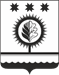 ЧУВАШСКАЯ РЕСПУБЛИКАÇĚМĚРЛЕ МУНИЦИПАЛЛĂОКРУГĔН ДЕПУТАТСЕН ПУХĂВĚЙЫШĂНУ07.10.2022 17/6 №Çемěрле хулиСОБРАНИЕ ДЕПУТАТОВШУМЕРЛИНСКОГО МУНИЦИПАЛЬНОГО ОКРУГАРЕШЕНИЕ07.10.2022  № 17/6город Шумерля№ппВид экономической деятельности(ОКВЭД 2)Количествомуниципальных унитарных предприятий Шумерлинского муниципального округаКоличество хозяйственныхобществ с участием Шумерлинского муниципального округаПроизводство, передача и распределение пара и горячей воды; кондиционирование воздуха2-Строительство автомобильных дорог и автомагистралей1-Деятельность по технической инвентаризации объектов недвижимости-1Всего31Размер доли в уставном капитале общества с ограниченной ответственностью, находящегося в муниципальной собственности Шумерлинского муниципального округа Чувашской Республики, процентовКоличество хозяйственных обществ, ед.100 1От 50 до 100 0От 25 до 50 0Менее 25 0№ппНаименование унитарного предприятия, местонахождениеБалансовая стоимость основных средств на 01.08.2022, тыс.руб.Способ приватизацииСрок приватизацииПроизводство, передача и распределение пара и горячей воды; кондиционирование воздухаПроизводство, передача и распределение пара и горячей воды; кондиционирование воздухаПроизводство, передача и распределение пара и горячей воды; кондиционирование воздухаПроизводство, передача и распределение пара и горячей воды; кондиционирование воздуха1Муниципальное унитарное предприятие «Юманайское жилищно-коммунальное хозяйство», Чувашская Республика, Шумерлинский район, с. Юманай, ул. Мира, д. 5»8356Преобразование в общество с ограниченной ответственностью4-й квартал 2022 годаПредседатель Собрания депутатов Шумерлинского муниципального округа Чувашской РеспубликиБ.Г. Леонтьев